Звіт Тернопільської загальноосвітньої школи І-ІІІ ст. №19Тернопільської міської ради Тернопільської областіРеалізація  шкільного проєкту громадського бюджетуНазва проєкту:                                            «Відпочинкова сучасна зона для учасників освітнього   процесу»;Автор проєкту:Старовойтова  Діана, Кавун Тарас, Шандрівський Дмитро, Федчишин Євгенія, Стрільчук СофіяЦільова група проєкту:Учасники освітнього процесуМісце реалізації проєкту:ТЗОШ №19, рекреаційна зонаВартість проєкту:58449,08Використано коштів:58449.00Мета проєкту:Створення безпечного середовища для відпочинку. В рамках реалізації здійснено:Монтаж диванних ніш, встановлення диванів та  пуфів, модульного столу, підключення телевізора з функцією використання мережі Інтернет, підключення безпровідного зарядного пристрою, оновлення підлового покриття. Зона комфорту – це креативний, сучасний релакс- простір, яким зможуть користуватися усі учасники освітнього процесу. Емоційно розвантажитися після уроків, провести час з однокласниками, друзями, тут відбуватиметься використання шкільного простору на умовах поєднання активного навчання і комфортного відпочинку.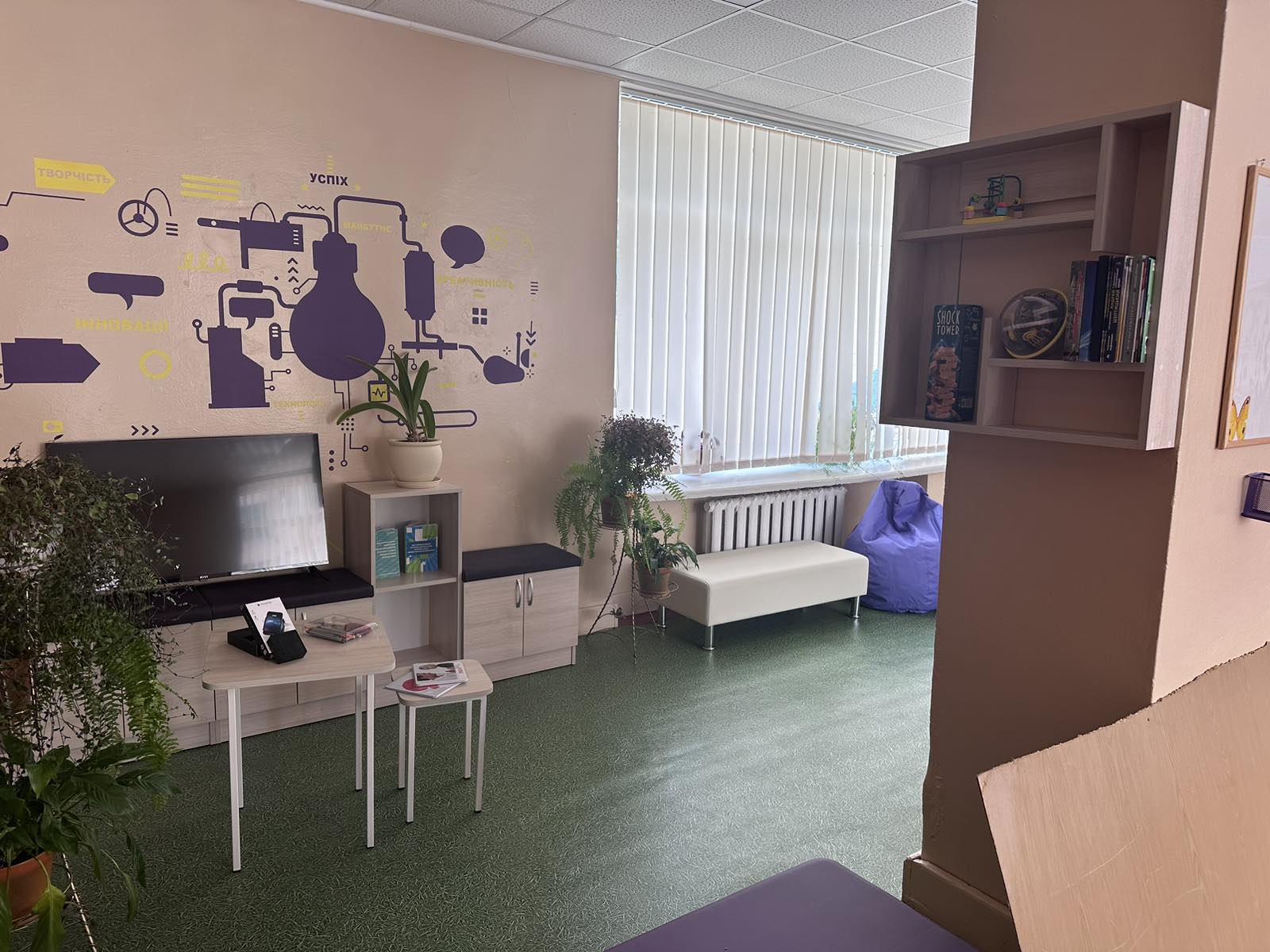 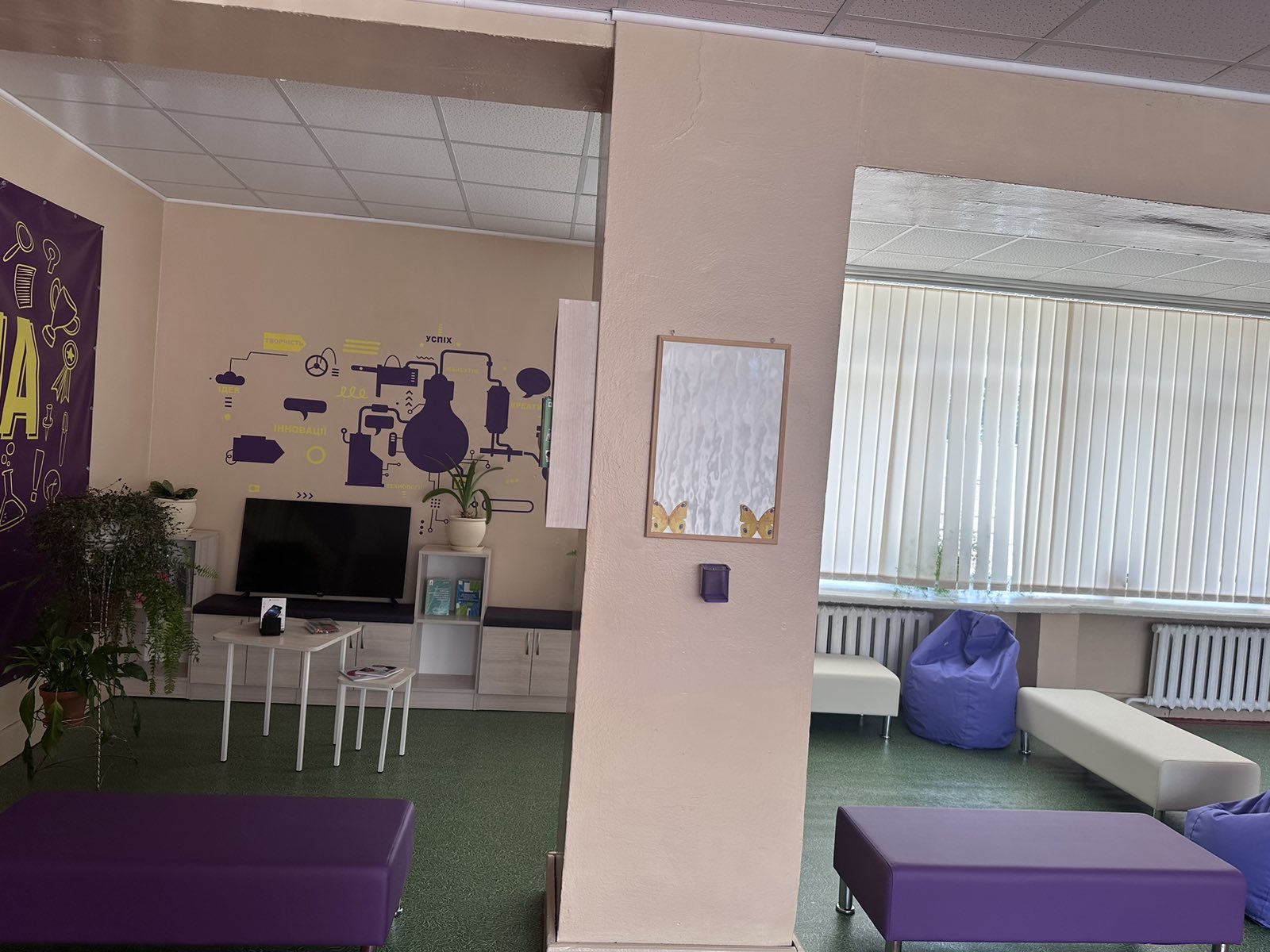 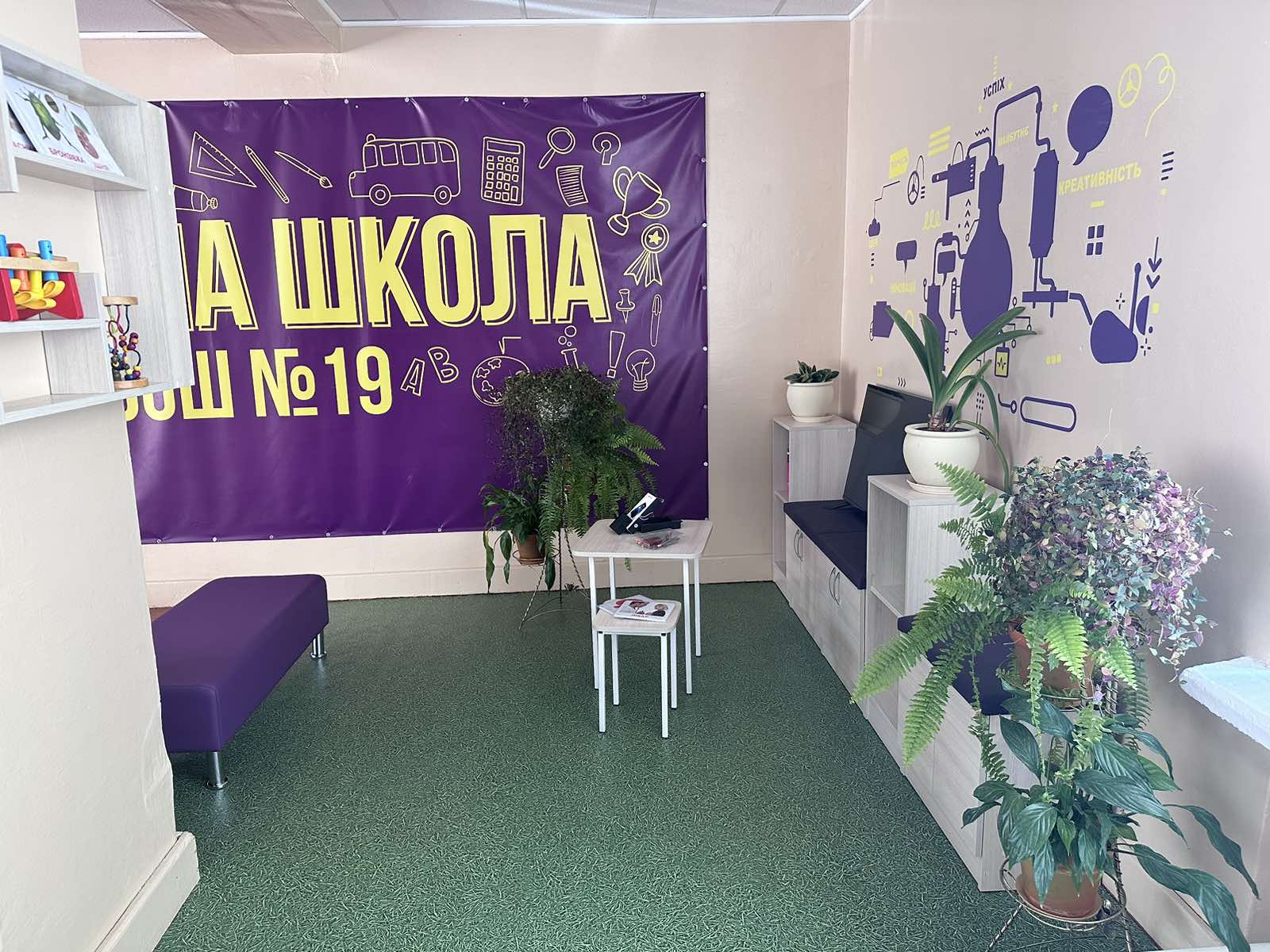 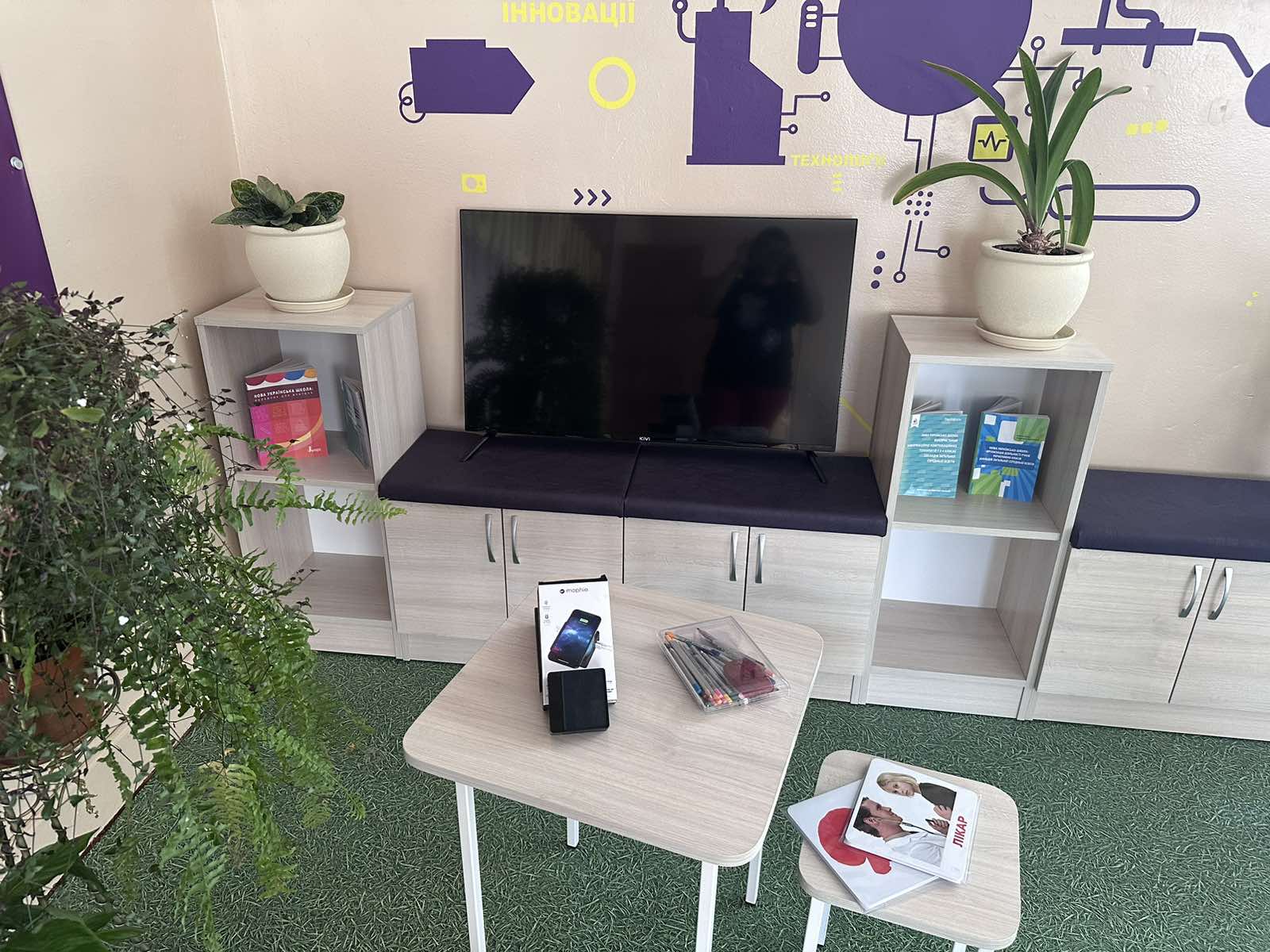 